Демонстрационный вариант экзаменационной работы   по математике 10 класс  1 часть.Вычислите:  а);  б)  3Упростите выражение: а) б)   Решите уравнения:   а) 23х-19  = 0,5           б)  В прямоугольном параллелепипеде  известно, что , CD=21, AD=16 Найдите длину  диагонали .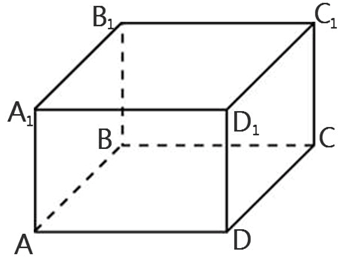 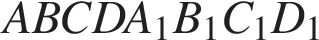 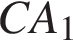 Найдите площадь боковой поверхности правильной шестиугольной призмы, сторона основания которой равна 11, а высота – 13.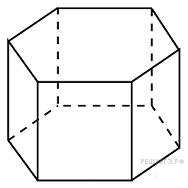 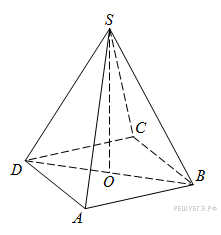  В правильной четырехугольной пирамиде  точка – центр основания,  – вершина, SВ=13, АС=24.  Найдите длину отрезка SO.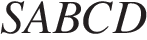 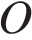 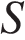 В правильной треугольной пирамиде SABC точка L — середина ребра AC, S — вершина. Известно, что BC = 7, а SL = 4. Найдите площадь боковой поверхности пирамиды.2 часть.Решите неравенство: Найдите все корни уравнения 2сos (,  принадлежащие отрезку .Площадь боковой поверхности правильной четырёхугольной пирамиды SABCD равна 112, а площадь полной поверхности этой пирамиды равна 176. Найдите площадь сечения, проходящего через вершину S этой пирамиды и через диагональ её основания.